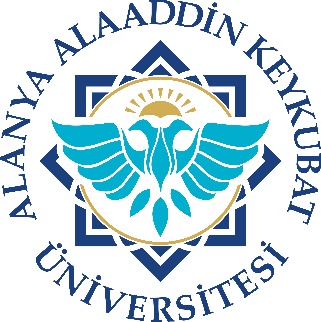 T.C.ALANYA ALAADDİN KEYKUBAT ÜNİVERSİTESİ  SPOR BİLİMLERİ FAKÜLTESİ DEKANLIĞINAFakültenizin…………………..…Bölümü………………..numaralı öğrencisiyim. Ekte sunduğum belgede belirtilen mazeretim gereğince ……………………Eğitim-Öğretim Yılı………Yarıyılı öğrenime ara izni (kayıt dondurma) istiyorum. 	……./……/20	Bilgilerinizi ve gereğini arz ederim.        İmza											    Ad-SoyadıADRES:			TEL:				Ek: ……………..Tarih ve ……………… sayılı YKK ile kayıt dondurulması uygun görülmüştür.